IEEE P802.11
Wireless LANsAbstractThis submission proposes a change of to indicate support for mandatory/optional puncturing patterns, changes are relative to Draft P802.11be_D4.0, Draft P802.11REVme_D4.1 and Draft P802.11bk D1.0.Revisions:Decide on option 2, add required edits of mention of ‘subelement’Interpretation of a Motion to AdoptA motion to approve this submission means that the editing instructions and any changed or added material are actioned in the TGax Draft.  This introduction is not part of the adopted material.Editing instructions formatted like this are intended to be copied into the TGbk Draft (i.e. they are instructions to the 802.11 editor on how to merge the text with the baseline documents).TGbk Editor: Editing instructions preceded by “TGbk Editor” are instructions to the TGbk editor to modify existing material in the TGaz draft.  As a result of adopting the changes, the TGbk editor will execute the instructions rather than copy them to the TGbk Draft.The text preceded by “Discussion” is not part of the adopted changes.Discussion: Table 9-322h23fd—Ranging Subelement IDs for Ranging Parameters… …The Transmit Power Envelope subelement has the same definition as the Transmit Power Envelope element (see 9.4.2.161 (Transmit Power Envelope element)).The format of the 320 MHz Ranging subelement is as shown in Figure 9-7xx (320 MHz Ranging subelement format).Figure 9-7xx—320 MHz Ranging subelement formatThe Subelement ID and Length fields are defined in 9.4.3 (Subelements).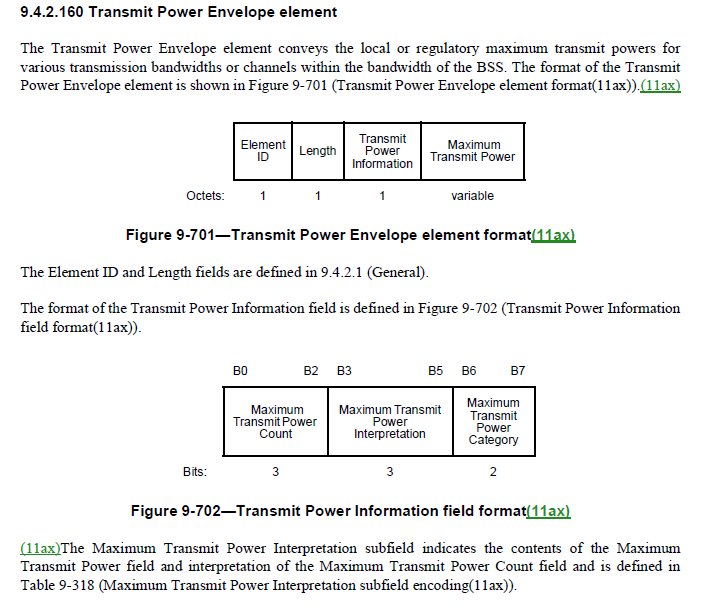 Option 1:Create a wrapper:Figure 9-7xx—Transmit Power Envelope subelement formatThe Subelement ID and Length fields are defined in 9.4.3 (Subelements).The Transmit Power Envelope field contains a Transmit Power Envelope element (see 9.4.2.160 (Transmit Power Envelope element)).Option 2:Move to FTM frame level:Figure 9-896—Fine Timing Measurement (FTM) Action field format… …The Transmit Power Envelope field is optionally present. If present, it contains a Transmit Power Enveople element as defined 9.4.2.160 (Transmit Power Envelope element).TGbk Editor: Change Table-412 (p.1519 in 11me) as follows (and update editor instructions): Table 9-412—Ranging Subelement IDs for Ranging ParametersTGbk Editor: Change clause 9.4.2.301 (p.1515 in 11me, p. 24 in 11bk) as follows (add at the end): The format of the 320 MHz Ranging subelement is as shown in Figure 9-7xx (320 MHz Ranging subelement format).TGbk Editor: Change Figure 9- 1176 (p.1633 in 11me) as follows (seems 11me is missing top row): Figure 9- 1176—Fine Timing Measurement (FTM) Action field formatTGbk Editor: Change clause 9.6.7.33 (p.1636 in 11me) as follows (add at the end): The LOS Likelihood element may be present in any FTM frame that contain TOA and TOD or Direction Measurement Results on measurements performed over DMG or EDMG PPDUs.The Transmit Power Envelope field is optionally present. If present, it contains one or more Transmit Power Envelope elements as defined 9.4.2.160 (Transmit Power Envelope element).TGbk Editor: Change clause 11.21.6.3.3 (p.26, l. 25 in 11bk) as follows (delete): TGbk Editor: Change clause 11.21.6.3.3 (p.28, l. 16 in 11bk) as follows (delete): Insert the following paragraphs at the end of subclause 11.21.6.3.3. (#202308-01)If  an RSTA is a standard power AP or an indoor standard power AP, the RSTA shall include at least one Transmit Power Envelope element in an IFTM frame. If an RSTA is neither a standard power AP nor an indoor standard power AP, the RSTA should include Transmit Power Envelope element(s) in an IFTM frame.If the IFTM frame or the FTM frame contains multiple Transmit Power Envelope elements, the Transmit Power Envelope elements shall be ordered based on the corresponding rules for Transmit Power Envelope element defined in 10.22.4 (Operation with the Transmit Power Envelope element). Transmit Power Envelope SubelementTransmit Power Envelope SubelementTransmit Power Envelope SubelementTransmit Power Envelope SubelementTransmit Power Envelope SubelementDate:  2024-01-08Date:  2024-01-08Date:  2024-01-08Date:  2024-01-08Date:  2024-01-08Author(s):Author(s):Author(s):Author(s):Author(s):NameAffiliationAddressPhoneemailChristian BergerNXP350 Holger Way, San Jose, CAchristian.berger@nxp.comCIDP.LClauseCommentProposed ChangeResolution10444.149.4.2.298"The Transmit Power Envelope subelement has the same definition as the Transmit Power Envelope element" - how can a subelement be an element? The table specifies subelement ID 3, but this element has ID 195 - In my mind this needs at least a wrapper.Create a wrapper with ID 3 and length that hold this Transmit Power Envelope element inside; alternatively remove this from Ranging Parameters element and include as a separate element in the frame(s) in question.RevisedTGbk editor, make the changes identified in document:https://mentor.ieee.org/802.11/dcn/24/11-24-0038-01-00bk-transmit-power-subelement.docxSubelement IDNameExtensible0Non-TB Specific subelementYes1TB-specific subelementYes2Secure HE-LTF subelementYes3Transmit Power Envelope subelementYes4320 MHz Ranging subelementYes5-220Reserved221Vendor Specific222-255ReservedB0              B7B8   B15B16  B18B19   B21B22     B23B24         B39Subelement IDLengthMax R2INss =320 MHzMax I2RNss =320 MHzPuncturing Pattern SupportReservedPuncturing PatternBits:88331116Subelement IDLengthTransmit Power EnvelopeOctets:11variableCategoryCategoryPublic ActionPublic ActionPublic ActionDialog TokenDialog TokenFollow Up Dialog TokenFollow Up Dialog TokenTODTODTODTODTOATOATOATOATOATOAOctets:1111111116666TOD ErrorTOD ErrorTOA ErorTOA ErorTOA ErorLCI Report(optional)LCI Report(optional)Location Civic Report(optional)Location Civic Report(optional)Fine TimingMeasurementParameters(optional)Fine TimingMeasurementParameters(optional)Fine TimingMeasurementParameters(optional)Fine TimingMeasurementParameters(optional)Fine TimingMeasurementParameters(optional)FTMSynchronization information(optional)FTMSynchronization information(optional)FTMSynchronization information(optional)FTMSynchronization information(optional)FTMSynchronization information(optional)Octets:22222variablevariablevariablevariablevariablevariablevariablevariablevariablevariablevariableRanging Parameters (optional)Ranging Parameters (optional)Secure HE-LTF Parameters (optional)Channel Measurement Feedback Type (optional)Channel Measurement Feedback Type (optional)Channel Measurement Feedback (optional)Channel Measurement Feedback (optional)Direction Measurement Results(optional)Direction Measurement Results(optional)Direction Measurement Results(optional)Multiple Best AWV ID(optional)Multiple AOD Feedback (optional)Multiple AOD Feedback (optional)Multiple AOD Feedback (optional)LOS Likelihood (optional)LOS Likelihood (optional)Transmit Power Envelope (optional)Transmit Power Envelope (optional) Octets: Octets:variablevariable1422variablevariable999variablevariablevariablevariable44variablevariableSubelement IDNameExtensible0Non-TB Specific subelementYes1TB-specific subelementYes2Secure HE-LTF subelementYes320 MHz Ranging subelementYes-220Reserved221Vendor Specific222-255ReservedCategoryCategoryPublic ActionPublic ActionPublic ActionDialog TokenDialog TokenFollow Up Dialog TokenFollow Up Dialog TokenTODTODTODTODTOATOATOATOATOATOAOctets:1111111116666TOD ErrorTOD ErrorTOA ErorTOA ErorTOA ErorLCI Report(optional)LCI Report(optional)Location Civic Report(optional)Location Civic Report(optional)Fine TimingMeasurementParameters(optional)Fine TimingMeasurementParameters(optional)Fine TimingMeasurementParameters(optional)Fine TimingMeasurementParameters(optional)Fine TimingMeasurementParameters(optional)FTMSynchronization information(optional)FTMSynchronization information(optional)FTMSynchronization information(optional)FTMSynchronization information(optional)FTMSynchronization information(optional)Octets:22222variablevariablevariablevariablevariablevariablevariablevariablevariablevariablevariableRanging Parameters (optional)Ranging Parameters (optional)Secure HE-LTF Parameters (optional)Channel Measurement Feedback Type (optional)Channel Measurement Feedback Type (optional)Channel Measurement Feedback (optional)Channel Measurement Feedback (optional)Direction Measurement Results(optional)Direction Measurement Results(optional)Direction Measurement Results(optional)Multiple Best AWV ID(optional)Multiple AOD Feedback (optional)Multiple AOD Feedback (optional)Multiple AOD Feedback (optional)LOS Likelihood (optional)LOS Likelihood (optional)Transmit Power Envelope (optional)Transmit Power Envelope (optional) Octets: Octets:variablevariable1422variablevariable999variablevariablevariablevariable44variablevariable